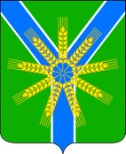 АДМИНИСТРАЦИЯ БРАТСКОГО СЕЛЬСКОГО ПОСЕЛЕНИЯ УСТЬ-ЛАБИНСКОГО РАЙОНА П О С Т А Н О В Л Е Н И Еот 01 апреля 2022 года				                                         	№ 52хутор БратскийОб утверждении Порядка информирования населения
об установке на автомобильных дорогах общего пользования
местного значения Братского сельского поселения
Усть-Лабинского района дорожных знаков или нанесении разметки, запрещающих въезд всех транспортных средств в данном направлении, остановку или стоянку транспортных средств либо обозначающих дорогу или проезжую часть с односторонним движением
либо выезд на такую дорогу или проезжую часть

 	В соответствии с федеральными законами от 10 декабря 1995 года № 196-ФЗ "О безопасности дорожного движения", от 06 октября 2003 года № 131-ФЗ "Об общих принципах организации местного самоуправления в Российской Федерации", от 08 ноября 2007 года № 257-ФЗ "Об автомобильных дорогах и о дорожной деятельности в Российской Федерации и о внесении изменений в отдельные законодательные акты Российской Федерации", постановлением Правительства Российской Федерации от 23 октября 1993 года № 1090 "О Правилах дорожного движения", Уставом Братского сельского поселения Усть-Лабинского  района, п о с т а н о в л я ю:
 	1.Утвердить Порядок информирования населения об установке на автомобильных дорогах общего пользования местного значения Братского сельского поселения Усть-Лабинского района дорожных знаков или нанесении разметки, запрещающих въезд всех транспортных средств в данном направлении, остановку или стоянку транспортных средств либо обозначающих дорогу или проезжую часть с односторонним движением либо выезд на такую дорогу или проезжую часть согласно приложению.
 	2. Общему отделу администрации Братского  сельского поселения Усть-Лабинского района (Хасиятуллова) обнародовать настоящее постановление и разместить на официальном сайте Братского сельского поселения Усть-Лабинского района.3. Контроль за исполнением настоящего постановления оставляю за собой.4. Постановление вступает в силу со дня его официального обнародования.Глава Братского сельского поселенияУсть-Лабинского района                                                          Г.М.ПавловаПРИЛОЖЕНИЕ
УТВЕРЖДЕНО
постановлением администрации
Братского сельского поселения
Усть-Лабинского района
от 1.04.2022 г № 52Порядок
информирования населения об установке на автомобильных дорогах общего пользования местного значения Братского сельского поселения Усть-Лабинского района  дорожных знаков или нанесении разметки, запрещающих въезд всех транспортных средств в данном направлении, остановку или стоянку транспортных средств либо обозначающих дорогу или проезжую часть с односторонним движением либо выезд на такую дорогу или проезжую часть 
 	1. Порядок информирования населения об установке на автомобильных дорогах общего пользования местного значения Братского сельского поселения Усть-Лабинского района дорожных знаков или нанесении разметки, запрещающих въезд всех транспортных средств в данном направлении, остановку или стоянку транспортных средств либо обозначающих дорогу или проезжую часть с односторонним движением либо выезд на такую дорогу или проезжую часть разработан на основании Федерального закона от 06 октября 2003 года № 131-ФЗ "Об общих принципах организации местного самоуправления в Российской Федерации", а также в целях реализации части 3 статьи 21 Федерального закона от 10 декабря 1995 года № 196-ФЗ "О безопасности дорожного движения".
 	2. Задачами настоящего Порядка являются: охрана жизни, здоровья и имущества граждан, защита их прав и законных интересов, а также защита интересов общества путем предупреждения дорожно-транспортных происшествий, снижения тяжести их последствий на автомобильных дорогах общего пользования местного значения в границах населенных пунктов Братского сельского поселения Усть-Лабинского района. 	3. Не позднее, чем за 20 дней до установки дорожного знака или нанесения дорожной разметки, выполняющей функции этого знака, на автомобильных дорогах общего пользования местного значения, а именно: запрещающих въезд всех транспортных средств в данном направлении (знак   3.1), остановку или стоянку транспортных средств (знаки 3.27 - 3.30), либо обозначающих дорогу или проезжую часть с односторонним движением либо выезд на такую дорогу или проезжую часть (знаки 5.5, 5.7.1, 5.7.2), установленных Правилами дорожного движения и ГОСТ Р 52289-2019 "Национальный стандарт Российской Федерации. Технические средства организации дорожного движения. Правила применения дорожных знаков, разметки, светофоров, дорожных ограждений и направляющих устройств", население Калининского сельского поселения информируется о введении соответствующего запрета и (или) об изменении схемы организации дорожного движения на автомобильных дорогах общего пользования местного значения, а также о причинах принятия такого решения.
 	4. Информирование осуществляется в установленные пунктом 3 настоящего Порядка сроки посредством: размещения информации на официальном сайте Братского сельского поселения Усть-Лабинского района в информационно-телекоммуникационной сети «Интернет» www.bratskoesp.ru; размещения информации на информационных стендах в общедоступных местах, непосредственно на дороге вблизи от места установки соответствующих дорожных знаков или нанесения разметки.
 	5. В качестве дополнительных источников информирования могут использоваться иные источники, в том числе печатные и телевизионные средства массовой информации. 	6. Ответственным за своевременную подготовку и соблюдение сроков размещения информации на сайте, ее достоверность является общий отдел администрации Братского сельского поселения Усть-Лабинского района.



Глава Братского сельского поселенияУсть-Лабинского района                                                          Г.М.Павлова